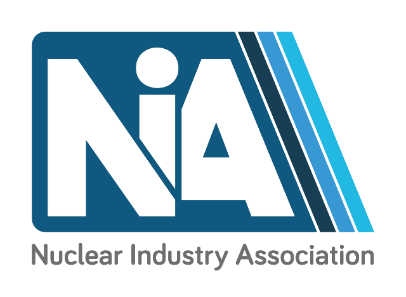 Decommisiosning & Existing Generation Group meeting 
Products & Technology 

22 September
Engine Rooms, Birchwood 
							Agenda 

Thanks to our sponsors                                     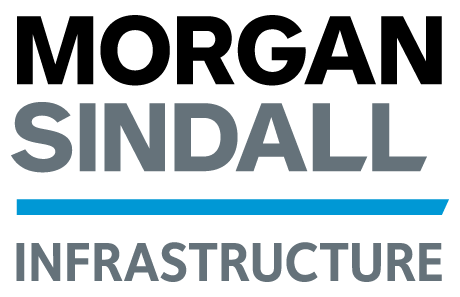 Registration and coffee  09:00– 09:30WelcomeConnor Deehan, Chair - NIA Decommissioning and Existing Generation Group09:30 – 09:45Creative Thinking on Major Projects
Ian Parkinson, Morgan Sindall 09:45 – 10:05  Technologies…

Adapting Technology Blocks
Jas SinghRadiometric Physicist & Business Development ManagerMirion Technologies IST Limited
Virtual Reality for Radiological Protection Training  
Gary BoxRadiation Protection AdviserCERAP UK
First of a kind deployments in harsh environments
Mark SharpeSales DirectorCREATECCrane Solutions for Nuclear and DecommissioningMark BidwellRegional Sales Manager Nuclear EquipmentKonecranes Nuclear Equipment & Services, LLCSkera - Adapting gem cutting technology to deliver a new remotely deployable size reduction system for Sellafield.Jim HillEadon Consulting

CCTV in decommissioning and existing generationPeter GregoryBusiness Development Director for EuropeISEC Monitoring Systems AB10:05 – 11.20Break 11:20 – 11:50  Challenges in adopting technology

Deploying robotics and autonomous systems in extreme environmentsRav ChunilalSellafieldSellafield’s biggest construction project reaping benefits of 4D modelling
Dan Ashton and Olivia Peel, The Programme and Project Partners (PPP) at Sellafield
Reactor Segmentation and Offsite Transport of Waste
Gareth ThomasHoltec Britain

AMCAM – From Concept to Product
David Kenwright, Physicist Cavendish Nuclear11:50 – 12:50Lunch12:50 – 14:00Supply Chain Development and F4N
Nigel Goodrich
F4N Industrial Advisor
Nuclear AMRC14:00 – 14:15How technology will help with our partnership’s ambitions 
John Griffin
PMO Director
Programme and Project Partners (PPP) at Sellafield14:15 – 14:30Nuclear industry opportunities in South Korea
Mr Tim YeoHonorary Invest Korea Promotion AmbassadorKOTRA14:30 – 14:35 Business opportunities in Decommissioning and Existing Generation
Mr Hyungi ChaSenior ManagerKorea Hydro & Nuclear Power Co., Ltd. (KHNP)14:35 – 14:50Korea’s Investment Environment and Incentives
Ms Hyeon Kyung Nam
KOTRA14:50 15:00 Wrap up and close15:00 